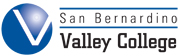 						COMPUTER SCIENCE 
                                                                    DEPARTMENT		CS 130 - STUDENT LEARNING OUTCOMES Apply mathematical induction and other techniques to prove mathematical results.Below Expectations: Recognizes valid proofs that use mathematical induction and other techniques.Meets Expectations: Given a simple problem, such as an identity, constructs a mathematical proof by induction.Exceeds Expectations: Constructs mathematical proofs by induction and other techniques.Examine the logical validity of arguments and proofs as they apply to Boolean expressions.Below Expectations: Identifies the properties and structures of Boolean algebra. Meets Expectations: Analyzes the steps to simplify a Boolean expression. Exceeds Expectations: Constructs a proof using the laws of Boolean algebra. Illustrate the basic terminology and properties of graphs and trees. Below Expectations: Defines terms and properties for graphs and trees.Meets Expectations:  Given a problem description illustrates appropriate trees, binary search trees, weighted, directed and undirected graphs solutions. Exceeds Expectations: Applies mathematical proofs to verify the properties of graphs.Perform binary and hexadecimal conversions of numbers.Below Expectations:  Converts binary numbers to their decimal equivalent. Meets Expectations:  Converts positive numbers between bases 2, 10, and 16. Exceeds Expectations: Performs twos complement to represent negative integers in binary. Perform computations using recursively defined functions and structures. Below Expectations:  Explains how a simple recursive function is evaluated. Meets Expectations:  Computes the correct result produced by a recursive algorithm. Exceeds Expectations:  Constructs recursive algorithms for the solution of problems. Solve problems involving sets, relations, functions, and congruencies. Below Expectations: Defines the concepts of sets, relations, functions, and congruencies. Meets Expectations: Solves problems about sets, relations, functions, and congruencies. Exceeds Expectations:  Evaluates a problem and constructs an appropriate solution choosing among sets, relations, functions, and/or congruencies. Use graphs and trees to solve problems algorithmically. Below Expectations: Explains standard algorithms for graphs and trees, such as Eulerian circuits, spanning trees, and Kruskals algorithm.Meets Expectations: Applies traversal methods for graphs and trees.Exceeds Expectations:  Verifies the correctness of graph algorithms using mathematical proofs.Use methods of combinatorics to solve counting problems.Below Expectations: Recognizes the need for combinatorial techniques such as combinations or permutations to solve a problem.Meets  Solves counting problems using combinatorial techniques such as combinations and permutations.Exceeds Expectations: Decomposes a complex problem into combinatorial procedures.